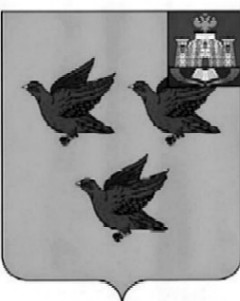 РОССИЙСКАЯ ФЕДЕРАЦИЯОРЛОВСКАЯ ОБЛАСТЬ  АДМИНИСТРАЦИЯ  ГОРОДА ЛИВНЫПОСТАНОВЛЕНИЕ1 июня  2021г.		             	      	                                                        № 50                                                                                                г.Ливны  О внесении изменений в постановлениеадминистрации города Ливны от 07 декабря 2020 года №64 «Об утверждении схемы размещениянестационарных торговых объектовна территории города Ливны на 2021 год»В соответствии с Федеральными  законами от 6 октября 2003 года № 131-ФЗ «Об общих принципах организации местного самоуправления в Российской Федерации», от 28 декабря 2009 года № 381-ФЗ «Об основах государственного регулирования торговой деятельности в Российской Федерации», постановлением администрации города Ливны от 13 ноября 2017 года №130 «О размещении нестационарных торговых объектов на территории города Ливны Орловской области», в целях упорядочения размещения нестационарных торговых объектов    администрация города  Ливны  п о с т а н о в л я е т: 1. Внести   в приложение к постановлению  администрации города Ливны от  7 декабря 2020 года № 64 «Об утверждении схемы размещения нестационарных торговых объектов на территории города Ливны на 2021  год» следующие изменения: 1)  в строке 15 вместо слов  «Оказание услуг общественного питания»  записать слова «Продовольственные товары»; 2)  в строке 19 вместо слов «пос.Дорожный (у здания магазина)» записать слова «ул.Кобринская (рядом со строением 14)».2. Опубликовать настоящее постановление в газете «Ливенский вестник» и разместить на официальном сайте администрации города Ливны в сети Интернет.       3. Контроль за исполнением настоящего постановления возложить на первого заместителя  главы  администрации города.Глава города                                                                                         С.А.Трубицин